All Native Outreach Marketing and packaged media is due three weeks prior to the scheduled date. Please send all content at one time. Remember that the meeting planner is your audience.Send to: webads@smartmeetings.comNative Outreach Marketing Requirements: 1) NATIVE CONTENT ON HOMEPAGEa) Provide up to TWO (2) different 300x250 BOX Banners-Banner must have 5pt border stroke in black color-Photo within the design must NOT exceed 164 pixels measured from the top.-Advertiser/Client’s Company: Use ARIAL; 14pt. ALL UPPERCASE 50% Grey-Headline copy: Use ARIAL; 18pt. Sentence Case, Black Text, up to 70 characters (count includes spaces)b) Provide click urlSample: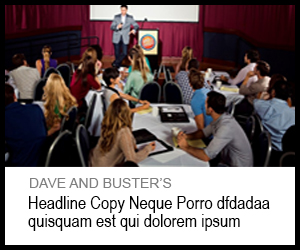 Mock up Sample: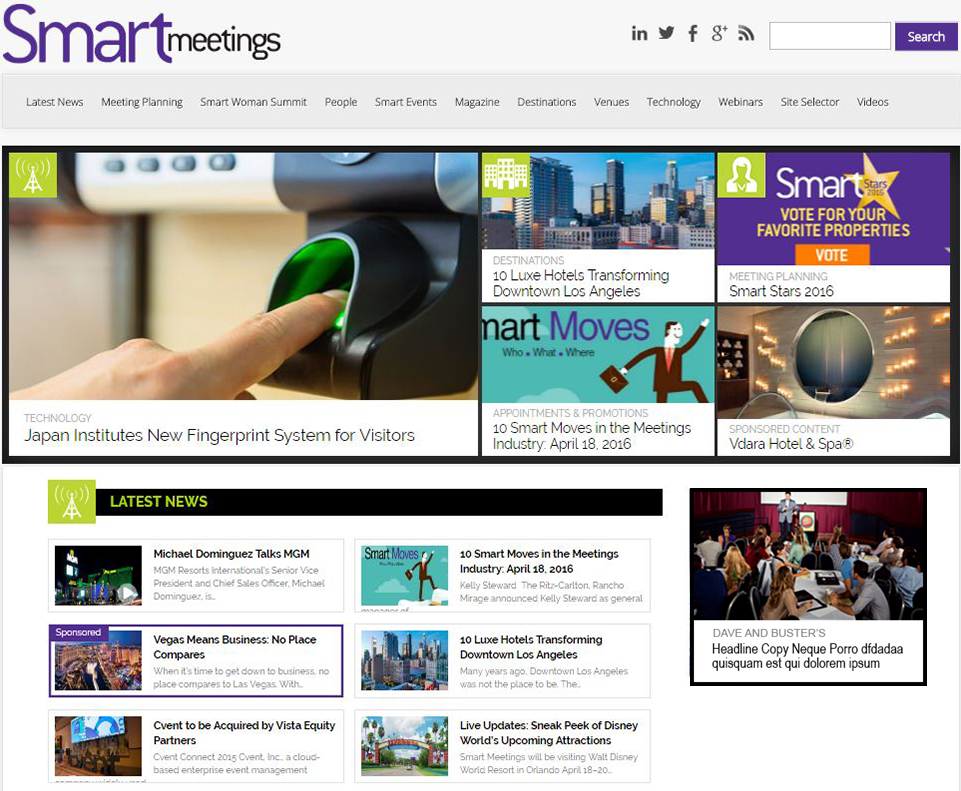 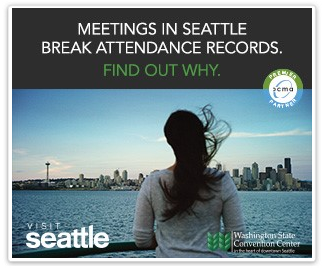 2) ENEWSLETTER CONTENT MENTIONProvide up to FOUR (4) of the following assets:a) Headline: 40 Characters with Spacesb) Copy: 125 characters with spaces (…More must be included and is included in the count)c) Photo: native resolution and size; we will resize photo to approx. 75 by 75 pxd) Click urlSample: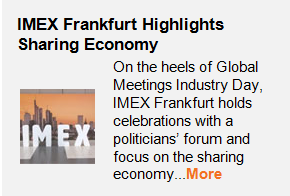 Sample text to provide:IMEX Frankfurt Highlights Sharing EconomyOn the heels of Global Meetings Industry Day, IMEX Frankfurt holds celebrations with a politicians’ forum and focus on the sharing economy...More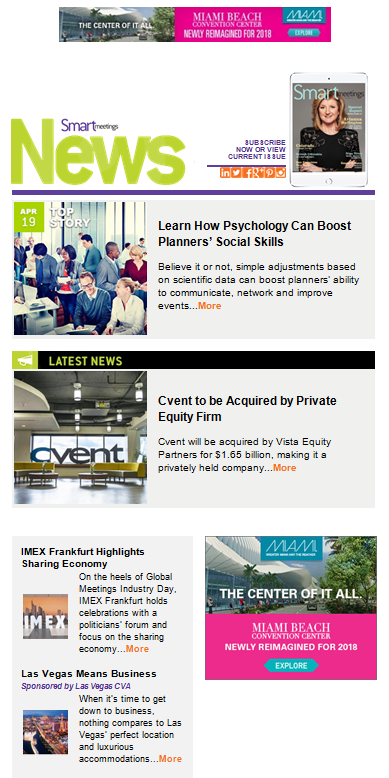 